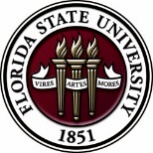 postdoctoral scholars career development travel awardsApplications will be accepted until January 1, 2019 (deadline) for postdoctoral scholars desiring travel support for travel opportunities occurring Jan 1 to July 1, 2019.  Ten awards up to $1,000 are made annually. For more information, or to apply before the spring deadline, please click here.spring 2019 Pie training workshop/ta orientationThe annual Spring PIE Teaching Training Workshop/TA Orientation is held the Friday of the first week of classes each spring. This workshop includes sessions that provide graduate students with teaching policy training requirements as stated in the University-wide TA Standards along with best practices in grading, communicating with students, and Canvas and technology usage. This TA training is delivered partly face-to-face and partly online via Canvas, the centrally supported course management system at FSU. This abridged Spring TA training workshop is primarily offered to meet the needs of graduate students and postdocs who will be newly serving as a TA or instructor in the Spring or Summer of 2019, and others who were unable to attend the annual Fall PIE conference because of extenuating circumstances that have been documented by the graduate student’s academic department (or the department that is appointing the student, or postdoc as a TA).The face-to-face portion of the Spring 2019 PIE Teaching Training Workshop/TA Orientation will be held Friday, January 11th, 2019, 1:00pm – 5:00pm in The Nancy Marcus Great Hall on the 4th floor of the Honors, Scholars and Fellows House. Participants should click here to register to attend the face-to-face session!Please Note: Participants MUST also complete the ONLINE “University-wide Teaching Policy Training” modules on the PIE Canvas website prior to this face-to-face Workshop/Orientation if they are required to complete the University-wide TA policy trainings in FERPA, FSU Academic Honor Policy, Sexual Harassment and Discrimination, and Americans with Disabilities Act (ADA). Any questions regarding what requirements a student/TA needs to fulfill should be directed to their academic department. Academic departments may consult the University-wide TA Standards.**Students should email us at pie-info@fsu.edu to request to be enrolled in these online trainings.17th Annual Postdoctoral Association ConferenceFSU wants to send at least one individual to the National Postdoctoral Association (NPA) Conference in April and will sponsor the travel.  If you are interested in representing FSU in this capacity, please contact Debra Ann Fadool.  The conference will be held in Orlando, Florida, April 12 – 14, 2019.   Because of the close proximity, and the fact that Florida Institutions are coordinating to serve as the host university, we hope that several FSU postdoctoral scholars will attend and represent Florida State University.  There will be a special career fair on Sunday April 14th with a wide range of employers – the event is free to all NPA members (which you all are with FSU’s institutional membership!) -For more information about the NPA Conference, please click here.Beyond the OPDA sponsoring at least one individual to the NPA, there are several ways in which you can apply for a Travel Award for the Conference.FSU Professional Development Travel Award (Jan 1st deadline) = https://opda.fsu.edu/awards-and-fellowships/travel-awardsMandatory sexual misconduct training for all employees

All members of the FSU community are responsible for providing a supportive environment for those in need and for reporting misconduct. As FSU employees, we each have a responsibility to understand how to identify behaviors which may constitute sex discrimination or sexual misconduct, know how to appropriately respond to an incident or disclosure, and be aware of campus and community resources to support those involved or impacted by such incidents.This is mandatory training and must be completed by November 30, 2018. If you have any questions, please contact the office of Equal Opportunity & Compliance in Human Resources at EOC@fsu.edu or 850-645-6519.Sexual Discrimination and Sexual Misconduct PolicyTitle IX Statement
REPORT.FSU.EDUasbmb travel awardsASBMB (American Society for Biochemistry and Molecular Biology) will award over $275,000, through its travel awards program, to assist member, first authors presenting research at the ASBMB annual meeting, April 6-9, 2019, Orlando, Fl.Application deadline: November 27, 2018, 5:00 pm ET.For more information, please click here.  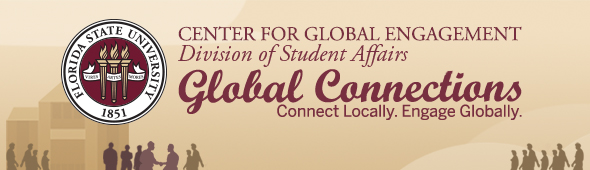 International education week: November 12-16, 2018International Education Week, a joint initiative led by the U.S. Department of State and the U.S. Department of Education, is celebrated across the nation November 12-16. IEW provides an opportunity to celebrate the benefits of international education and acknowledge the importance of having international students and scholars on our campuses. 

For more information, please click here.Biological Science/Neuroscience Postdoctoral Mentoring Workshop & LunchKin Life Science Building, room 2057, 12:00 – 1:00 PMPlease mark your calendars for the Fall 2018/Spring 2019 postdoc workshops. This is a special, faculty-led monthly workshop for Postdoctoral Scholars hosted by the Department of Biological Science and the Program in Neuroscience. Although the career focus will be directed to the Life Sciences, all Postdoctoral Scholars and senior Graduate Students are welcome. Sandwiches will be served over the lunch hour during the workshops. Dates, presenters and topics are listed below. For questions, please contact Dr. Kay Jones. No registration required.Cancer control research training program

The University of Rochester Medical Center Cancer Control & Psychoneuroimmunology Laboratory is actively seeking outstanding candidates for their upcoming group of Fellows for 2018. The applicants should be interested in longitudinal studies and clinical trials on translational (e.g. biomarker) symptom science research and/or cancer-related cognitive impairment research to work closely with Dr. Michelle Janelsins (Associate Professor) and her research team. Candidates they are interested in come from a variety of backgrounds including, but not limited to, neuroscience, cognitive science, clinical psychology, epidemiology, clinical trials, applied sciences, and many more.
For more information, and to apply, please click here.Materials can be sent directly to Dr. Michelle Janelsins or Dr. Gary Morrow (Program Director)Fellowships

The Company of Biologists – Traveling Fellowships
Next deadline: November 30, 2018AACR Career Development Awards for Translational Breast Cancer Research
Application deadline: December 12, 2018 The Irene Diamond Fund/AFAR Postdoctoral Transition Awards in AgingDeadline for LOI: January 21, 2019
Postdoc Research Funding Opportunities in GermanyApplication deadlines vary
Index of Postdoc Fellowships in the Life Sciences (Broad Institute)
EPA Research GrantsJobsBelow is a sampling of open positions in the United States –Postdoctoral Positions Available - Looking for motivated Postdocs to research mechanisms involved in regulated remodeling of muscle T-tubule membranes in fly models of human myopathy with funding for immediate start date!For more information, please click here to view flyer. Please contact Dr. Amy Kiger, Section of Cell & Development Biology, University of California, San Diego at: akiger@ucsd.edu. Florida College System, seeks to fill a position for Executive Director, Florida Student Success Center. The Florida Student Success Center (FSSC) serves as an intermediary between colleges, and provides greater opportunities for colleges to collaborate and learn from one another. The Executive Director works under the supervision of the Chancellor of the Florida College System.For more information on the role of the position, qualifications and to apply please click here.
Assistant Professor – Computational MediaUniversity of California Santa Cruz, Santa Cruz, CAField Application ScientistSantorius North America, Atlanta, GAResearch Assistant Professor – Metabolomics
Long Island University, Brooklyn, NYReview Analyst – Variant Scientist Job ID: GDX-18-3566
Gene Dx, Gaithersburg, MDAssistant Professor – Division of HumanitiesThe University of Pittsburgh, Johnstown, PAStaff Scientist – Virology & MicrobiologyBaylor College of Medicine, Houston, TXAssistant Professor - Psychology
The University of Pittsburgh, Pittsburgh, PA
Research Scientist – Posting Number: 999713
University of North Carolina Greensboro, Greensboro, NC
Assistant Professor Positions – Exercise Physiology (Job ID: 42380) & Nutrition (Job ID:42371)FSU College of Human Sciences, Department of Nutrition, Food & Exercise Sciences
Assistant Professor of Research – Center for Craniofacial Molecular Biology	 University of Southern California (USC), Biomedical Sciences Assistant Professor – Clinical Occupational Therapy University of Southern California, Occupational Therapy
 Assistant Professor – Research Emergency Medicine
University of Southern California, Department of Emergency Medicine

Clinical Assistant Professor – Pediatrics
University of Southern California, Department of Pediatrics

Below is a sampling of open positions around the world -
Canada: Assistant Clinical Professor – in Pharmacy & Pharmaceutical Science	    University of Alberta, Faculty of Pharmacy & Pharmaceutical Sciences	     Tenure Track Assistant Professor – Biomedical or Electrical Engineering	     University of Guelph, School of Engineering/Biomedical Engineering
	    Assistant Professor – REHAB Occupational Therapy	    University of Alberta, Department of Occupational Therapy
	    Assistant Professor – Microbial Science & Micro/Nanomaterials	    University of Calgary Canada First Research Excellence Fund
	    Assistant Professor – Department of Medicine	    University of Alberta, Faculty of Medicine & Dentistry
	    Assistant Professor – Division of Developmental Pediatrics	    University of Alberta, Faculty of Medicine & Dentistry     Staff Scientist in Hematology Research	     Keenan Research Centre for Biomedical Research of St. Michael’s Hospital
 Japan:    Assistant Professor in the Graduate School of Biomedical & Health Sciences	    Hiroshima University, Graduate School of Biomedical & Health Sciences    Assistant Professor in Medical Education, Pharmacology, Neuroscience	    Hiroshima University, Graduate School of Biomedical & Health Sciences
Norway: Head Engineer at Electron Microscopy Core Facility	    University of Oslo, Department of Biosciences (IBV)
Singapore: Assistant Professor for Bio-Behaviorist	        Duke NUS Medical School, Academic Medicine Research Institute	        Assistant Professor – Center for Aging Research & Education	        Duke NUS Medical School, Center for Aging Research & Education
South Africa: Associate Researcher in Clinical Micro Infectious Diseases (CMID)		Wits University, School of Pathology, Johannesburg, ZA
Switzerland: PhD in Biomedical Engineering	           University of Basel, Adaptable MRI Technology
Click here for featured Biology careers
Subscribe to receive personalized job announcement emails: 
Bio CareersAcademic KeysPhD JobsFierce Biotech Jobs
ASBMB - American Society for Biochemistry and Molecular Biology
http://www.asbmb.org/careers/  (career information)

Career Development Webinars and Blogs

The ‘Holy Grail’ of Class Discussion
In this article, the author explains why faculty members should come up with more ambitious goals for class discussion than just getting students to talk.A social media survival guide for scientists
Read an article where the authors provide tips on do’s and don’ts of social media posting.
Webinar | Taking your virus production to the next level: Achieving high-quality, high-titer recombinant AAV and lentviruses Wednesday, November 28, 2018, 12:00 pm ETWebinar | A systems biology approach to unravelling the complexities of immune system development and function Wednesday, December 5, 2018, 12:00 pm ET 
How to Be Proactive in Your Mentoring Relationships – National Postdoctoral Association http://www.nationalpostdoc.org/?page=Proactive
ASBMB - Postdoctoral Education & ResourcesVersatile PhD

This site helps graduate students and new PhD’s identify, prepare for, and excel in possible non-academic careers.
Click here to learn more.  Click here to join
Free NPA Membership

FSU is a sustaining member of the National Postdoctoral Association (NPA). This membership provides free affiliate membership to all FSU postdoctoral scholars. Benefits of joining the NPA include:A subscription to the NPA’s official quarterly newsletterReduced registration fees to the NPA Annual MeetingEligibility for the NPA Travel Award ProgramProfessional & Leadership DevelopmentNetworking opportunities with colleagues nationwideIf you are interested in joining the National Postdoctoral Association, click here.Please email opda-info@fsu.edu if you encounter any problems.For previous issues, click here!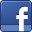 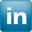 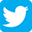 DatePresenterTitleMon. Sept. 10Dr. Peter Fajer, Cell & Molecular Biology Professor & Director of the Institute of Molecular BiophysicsHow to make yourself palatable to academic search committees. A view from the other side of the table.Mon. Oct. 8Dr. Scott Steppan, Professor of Ecology & Evolution in Biological ScienceInterviewing for an academic position.Tues. Nov. 13Dr. Qian Yin, Assistant Professor in Cell & Molecular Biology in Biological SciencePlan ahead: from K to interviewMon. Dec. 10Dr. Scott Burgess, Assistant Professor in Ecology & Evolution in Biological ScienceThinking like the job you wantMon. Jan. 14Dr. Yuan Wang, Assistant Professor Biomedical Sciences, College of Medicine & Neuroscience ProgramJob search in Neuroscience: where to start and how to decide?Mon. Feb. 18Dr. Crystal L. Young-Erdos, Assistant Prof. of Chemistry at Eckerd College in St. PetersburgTBAMon. March 11Oral Presentation DayMon. April 8TBA